RAPAT UMUM PEMEGANG SAHAM LUAR BIASAPT SELARAS CITRA NUSANTARA PERKASA TBKSURAT KUASAYang bertandatangan di bawah iniNama				:Alamat				:No. KTP			:Dalam hal ini bertindak selaku Pemegang Saham dengan rincian sebagai berikut :Nama Saham Perusahaan 	: PT SELARAS CITRA NUSANTARA PERKASA TBKJumlah Saham		:Selanjutnya disebut “Pemberi Kuasa” Bersama ini memberikan kuasa kepada Petugas yang ditunjuk oleh PT Datindo Entrycom, Biro Administrasi Efek Perseroan yakni :Nama				:Alamat				:No. KTP			:Selanjutnya disebut “Penerima Kuasa”---------------------------------------------------- K H U S U S ---------------------------------------------------------------Untuk mewakili Pemberi Kuasa untuk hadir dan menyampaikan suara selaku Pemegang Saham dalam Rapat Umum Pemegang Saham Luar Biasa PT Selaras Citra Nusantara Perkasa Tbk  (“Rapat”) yang diselenggarakan pada tanggal 2 Desember 2020 dan/atau tanggal lain yang diselenggarakan sesuai dengan ketentuan dan peraturan yang berlaku. Penerima Kuasa wajib menyampaikan suara untuk setiap mata acara Rapat dari Pemberi Kuasa selaku Pemegang Saham sebagaimana dibawah ini :Penerima kuasa wajib menyampaikan keputusan sesuai dengan pilihan Pemberi Kuasa selaku Pemegang Saham, pada setiap mata acara Rapat dalam Rapat Umum Pemegang Saham. Pemberi kuasa dengan ini menyatakan dan/atau menguatkan bahwa suara dalam mata acara Rapat yang disampaikan berdasarkan surat kuasa ini adalah sah dan benar dan surat kuasa ini dapat digunakan sebagai bukti dimana akan diperlukan.Kuasa ini Tunduk terhadap ketentuan Peraturan Perundang-Undangan yang berlaku di Negara Republik Indonesia.……… (tempat) ………., ………… (tanggal) ……………….Pemberi Kuasa					Penerima KuasaMeterai Rp. 6.000,-Nama							NamaMengetahuiPT Datindo EntrycomNama			:Jabatan		:No.MATA ACARAMohon diisi dengan tanda [] 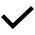 sesuai pilihan []Mohon diisi dengan tanda [] sesuai pilihan []Mohon diisi dengan tanda [] sesuai pilihan []No.MATA ACARASETUJUTIDAK SETUJUABSTAIN1Persetujuan Penunjukan Akuntan Publik dan/atau Kantor Akuntan Publik2.Pelimpahan kewenangan kepada Dewan Komisaris Perseroan untuk menetapkan Remunerasi bagi Dewan Komisaris dan Direksi Perseroan3.Perubahan Susunan Pengurus Perseroan